(Ф 21.01 – 03)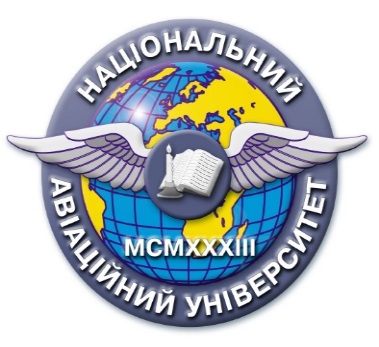 Силабус навчальної дисципліни«КРИМІНАЛЬНА ВІДПОВІДАЛЬНІСТЬ В МЕДИЧНІЙ СФЕРІ»Освітньо-професійної програми «Правоохоронна діяльність»Галузь знань: 26  «Цивільна безпека»Спеціальність:  262 «Правоохоронна діяльність»Силабус навчальної дисципліни«КРИМІНАЛЬНА ВІДПОВІДАЛЬНІСТЬ В МЕДИЧНІЙ СФЕРІ»Освітньо-професійної програми «Правоохоронна діяльність»Галузь знань: 26  «Цивільна безпека»Спеціальність:  262 «Правоохоронна діяльність»Рівень вищої освітиПерший (бакалаврський)Перший (бакалаврський)Статус дисципліниНавчальна дисципліна вибіркового компонента ОПНавчальна дисципліна вибіркового компонента ОПКурсДругийДругийСеместрВеснянийВеснянийОбсяг дисципліни, кредити ЄКТС/години4 кредити / 120 годин 4 кредити / 120 годин Мова викладанняукраїнськаукраїнськаЩо буде вивчатися (предмет вивчення)Теоретичні та практичні аспекти встановлення кримінальної відповідальності за вчинення кримінальних правопорушень в медичній сфері, основні кримінально-правові механізми захисту прав пацієнта та медичного працівника.Теоретичні та практичні аспекти встановлення кримінальної відповідальності за вчинення кримінальних правопорушень в медичній сфері, основні кримінально-правові механізми захисту прав пацієнта та медичного працівника.Чому це цікаво/треба вивчати (мета)Метою викладання навчальної є поглиблення теоретичних та практичних знань здобувачів вищої освіти щодо визначення специфічного змісту елементів складів кримінальних правопорушень у медичній сфері та особливості їх кваліфікації.Метою викладання навчальної є поглиблення теоретичних та практичних знань здобувачів вищої освіти щодо визначення специфічного змісту елементів складів кримінальних правопорушень у медичній сфері та особливості їх кваліфікації.Чому можна навчитися (результати навчання)- Виокремлювати юридично значущі факти і формувати обґрунтовані правові висновки.  - Знати і розуміти сучасні правові доктрини, цінності та принципи функціонування національної правової системи.  - Знати і розуміти відповідні вимоги законодавства, грамотно оформлювати процесуальні документи, що використовуються під час провадження у справах про адміністративні правопорушення, здійснювати превентивні та примусові поліцейські заходи, а також кваліфікацію адміністративних та кримінальних правопорушень.- Виокремлювати юридично значущі факти і формувати обґрунтовані правові висновки.  - Знати і розуміти сучасні правові доктрини, цінності та принципи функціонування національної правової системи.  - Знати і розуміти відповідні вимоги законодавства, грамотно оформлювати процесуальні документи, що використовуються під час провадження у справах про адміністративні правопорушення, здійснювати превентивні та примусові поліцейські заходи, а також кваліфікацію адміністративних та кримінальних правопорушень.Як можна користуватися набутими знаннями і уміннями (компетентності)- Здатність застосовувати знання у практичних ситуаціях.- Здатність приймати обґрунтовані рішення.  - Здатність професійно оперувати категоріально-понятійним апаратом права і правоохоронної діяльності.  - Здатність до критичного та системного аналізу правових явищ і застосування набутих знань та навичок у професійній діяльності.  - Здатність самостійно збирати та критично опрацьовувати, аналізувати та узагальнювати правову інформацію з різних джерел. - Здатність аналізувати та систематизувати одержані результати, формулювати аргументовані висновки та рекомендації.- Здатність ефективно застосовувати сучасні техніку і технології захисту людини, матеріальних цінностей і суспільних відносин від проявів криміногенної обстановки та обґрунтовувати вибір засобів та систем захисту людини і суспільних відносин.- Здатність застосовувати знання у практичних ситуаціях.- Здатність приймати обґрунтовані рішення.  - Здатність професійно оперувати категоріально-понятійним апаратом права і правоохоронної діяльності.  - Здатність до критичного та системного аналізу правових явищ і застосування набутих знань та навичок у професійній діяльності.  - Здатність самостійно збирати та критично опрацьовувати, аналізувати та узагальнювати правову інформацію з різних джерел. - Здатність аналізувати та систематизувати одержані результати, формулювати аргументовані висновки та рекомендації.- Здатність ефективно застосовувати сучасні техніку і технології захисту людини, матеріальних цінностей і суспільних відносин від проявів криміногенної обстановки та обґрунтовувати вибір засобів та систем захисту людини і суспільних відносин.Навчальна логістикаЗміст дисципліни: 1.Становлення інституту притягнення до кримінальної відповідальності за професійні кримінальні правопорушення медичних працівників.2. Відповідальність за вчинення кримінальних правопорушень у медичній сфері за кримінальним законодавством окремих зарубіжних країн3. Види кримінальних правопорушень, що вчиняються в медичній сфері за КК України.4. Неналежне виконання професійних обов'язків медичним або фармацевтичним працівником (ст. 140 КК України): аналіз юридичного складу кримінального правопорушення.5. Розголошення відомостей про проведення медичного огляду на виявлення зараження вірусом імунодефіциту людини чи іншої невиліковної інфекційної хвороби та неналежне виконання професійних обов'язків, що спричинило зараження особи вірусом імунодефіциту людини чи іншої невиліковної інфекційної хвороби: аналіз юридичних складів кримінальних правопорушень.6. Кримінально-правова характеристика незаконної лікувальної діяльності.7. Незаконне проведення дослідів над людиною: аналіз юридичного складу кримінального правопорушення. 8. Порушення встановленого законом порядку трансплантації анатомічних матеріалів людини: кримінально-правова характеристика.Види занять: лекції, практичні заняттяМетоди навчання: навчальна дискусія, робота в малих групах, мозкова атака, кейс, презентація, рольова гра, креативні технології, інноваційні методики.Форми навчання: очна,  дистанційнаЗміст дисципліни: 1.Становлення інституту притягнення до кримінальної відповідальності за професійні кримінальні правопорушення медичних працівників.2. Відповідальність за вчинення кримінальних правопорушень у медичній сфері за кримінальним законодавством окремих зарубіжних країн3. Види кримінальних правопорушень, що вчиняються в медичній сфері за КК України.4. Неналежне виконання професійних обов'язків медичним або фармацевтичним працівником (ст. 140 КК України): аналіз юридичного складу кримінального правопорушення.5. Розголошення відомостей про проведення медичного огляду на виявлення зараження вірусом імунодефіциту людини чи іншої невиліковної інфекційної хвороби та неналежне виконання професійних обов'язків, що спричинило зараження особи вірусом імунодефіциту людини чи іншої невиліковної інфекційної хвороби: аналіз юридичних складів кримінальних правопорушень.6. Кримінально-правова характеристика незаконної лікувальної діяльності.7. Незаконне проведення дослідів над людиною: аналіз юридичного складу кримінального правопорушення. 8. Порушення встановленого законом порядку трансплантації анатомічних матеріалів людини: кримінально-правова характеристика.Види занять: лекції, практичні заняттяМетоди навчання: навчальна дискусія, робота в малих групах, мозкова атака, кейс, презентація, рольова гра, креативні технології, інноваційні методики.Форми навчання: очна,  дистанційнаПререквізитиКримінальне право України, Конституційне право, Теорія держави і права.Кримінальне право України, Конституційне право, Теорія держави і права.ПореквізитиКримінологія, Кримінально-виконавче право, Актуальні проблеми кримінального права, Порівняльне кримінальне право.Кримінологія, Кримінально-виконавче право, Актуальні проблеми кримінального права, Порівняльне кримінальне право.Інформаційне забезпеченняз репозитарію та фонду НТБ НАУНавчальна та наукова література:Балабко В. В. Злочини проти життя та здоров’я особи: кримінальна відповідальність медичних працівників : монографія. Запоріжжя : Дніпров. металург, 2017. 288 с.Науково-практичний коментар Кримінального кодексу України /[Д. С. Азаров, В. К. Грищук, А. В. Савченко та ін.]; за заг. ред. О. М. Джужі, А. В. Савченка, В. В. Чернєя. 2-ге вид., переробл. і доповн. Київ : Юрінком Інтер, 2018. 1104 с.Сенюта І. Я. Медичне право: право людини на охорону здоров’я : монографія. Львів : Астролябія, 2007. 224 с.Стеценко С. Г., Галай В. О. Медичне право України (реалізація та захист прав пацієнтів) : монографія. Київ : Атіка, 2010. 168 с.Навчальна та наукова література:Балабко В. В. Злочини проти життя та здоров’я особи: кримінальна відповідальність медичних працівників : монографія. Запоріжжя : Дніпров. металург, 2017. 288 с.Науково-практичний коментар Кримінального кодексу України /[Д. С. Азаров, В. К. Грищук, А. В. Савченко та ін.]; за заг. ред. О. М. Джужі, А. В. Савченка, В. В. Чернєя. 2-ге вид., переробл. і доповн. Київ : Юрінком Інтер, 2018. 1104 с.Сенюта І. Я. Медичне право: право людини на охорону здоров’я : монографія. Львів : Астролябія, 2007. 224 с.Стеценко С. Г., Галай В. О. Медичне право України (реалізація та захист прав пацієнтів) : монографія. Київ : Атіка, 2010. 168 с.Локація та матеріально-технічне забезпеченняАудиторія практичного навчанняАудиторія практичного навчанняСеместровий контроль, екзаменаційна методикаДиференційований залікДиференційований залікКафедракримінального права і процесукримінального права і процесуФакультетюридичний юридичний Викладач(і)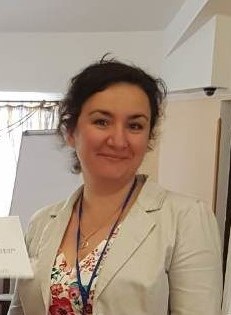 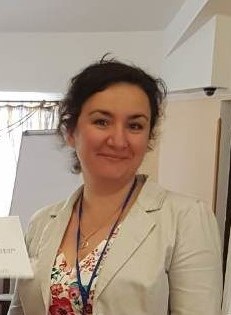 ПІБ ЛИСЬКО ТЕТЯНА ДАВИДІВНАПосада: доцент кафедри Вчений ступінь: к.ю.н.Профайл викладача: http://www.law.nau.edu.ua/uk/caphedras/chair2/3279-lysko-tdТел.: 044 406 70 15E-mail: tetiana.lysko@npp.nau.edu.uaРобоче місце: 1-448Оригінальність навчальної дисципліниАвторський курсАвторський курсЛінк на дисциплінуВ розробціВ розробці